Wtorek- Temat : Warto być wysportowanym.Cele Dziecko: *współdziała z dziećmi podczas zabaw *wyszukuje informacje w czasopismach *swobodnie wypowiada się na zadany temat *nazywa różne dyscypliny sportowe *układa ruchowe zagadki na temat sportu *rozumie, że koła na fladze olimpijskiej mają znaczenie symboliczne *konstruuje grę planszową *skacze w dal i mierzy długość skoku stopami *uczy się rymowanki na pamięć *tworzy muzyczne improwizacje do wiersza *bierze udział w zabawach sportowych *rozwija poczucie rytmu *potrafi graficznie zilustrować muzykę Wdech i wydech – ćwiczenia oddechowe. Dzieci głęboko wdychają powietrze nosem, rozkładając ręce na boki i przesuwają je do tyłu. Zatrzymują powietrze na kilka sekund i wydychają, robiąc skłon, pozwalając przez chwilę zwisać rękom bezwładnie. Ćwiczenie powtarzamy trzy razy.Sportowe czasopisma – oglądanie czasopism o tematyce sportowej. Dzieci oglądają ilustracje, wyszukują nazwy dyscyplin sportowych, opisują zdjęcia ze zwróceniem uwagi na stroje sportowców i ich sprzęt. Dzielą się swoimi spostrzeżeniami. Szukają informacji na temat nieznanych im dyscyplin.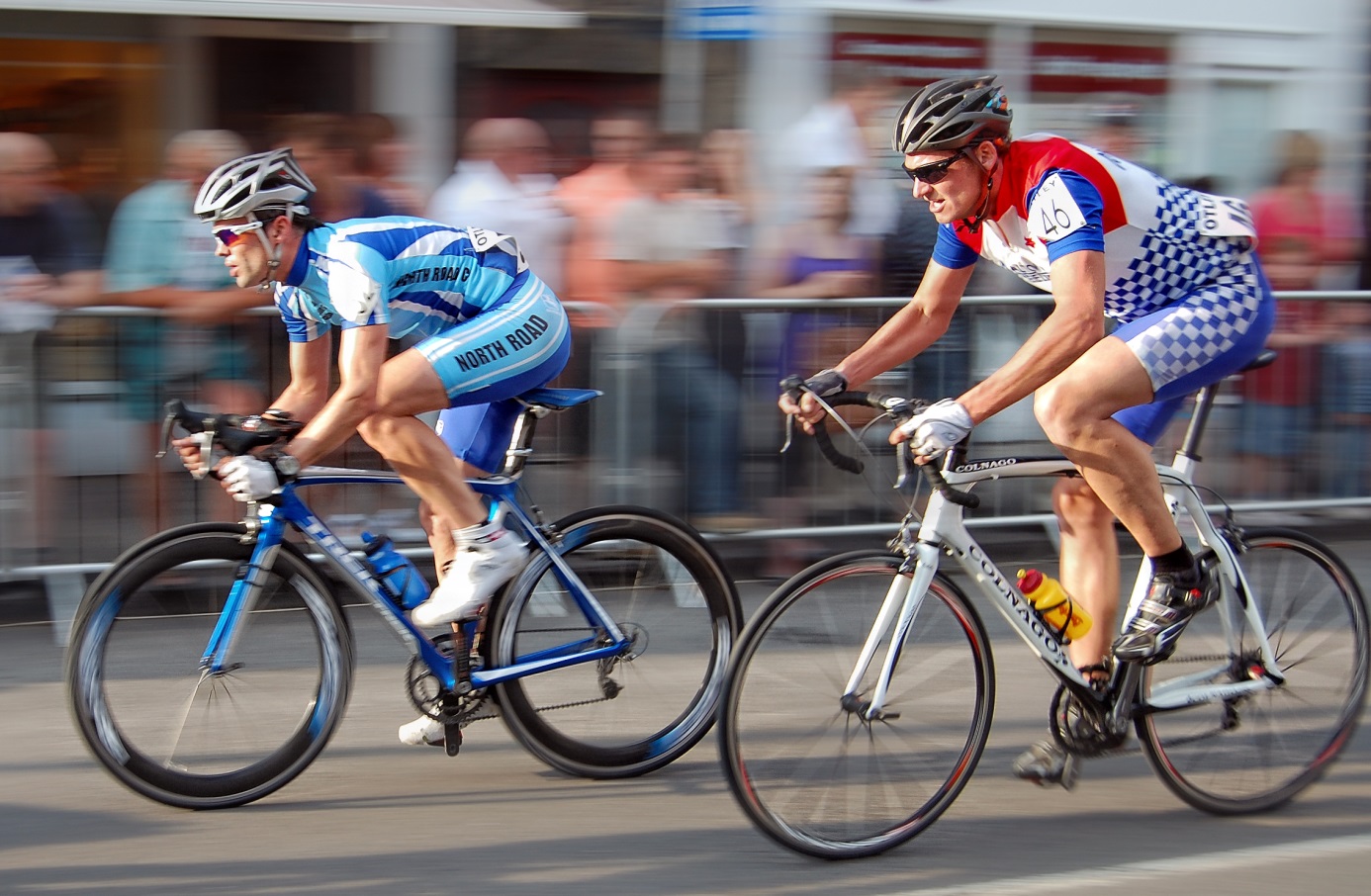 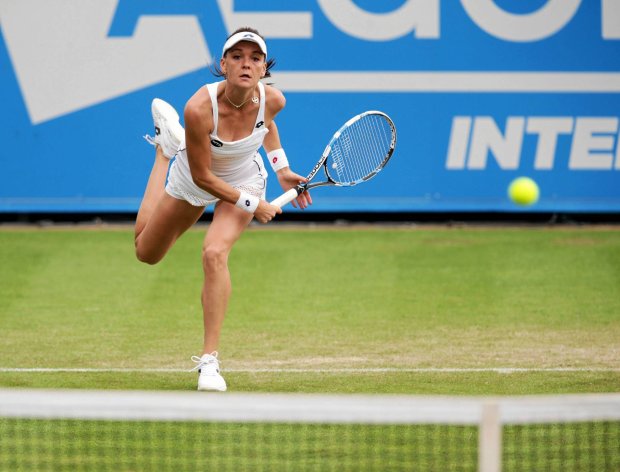 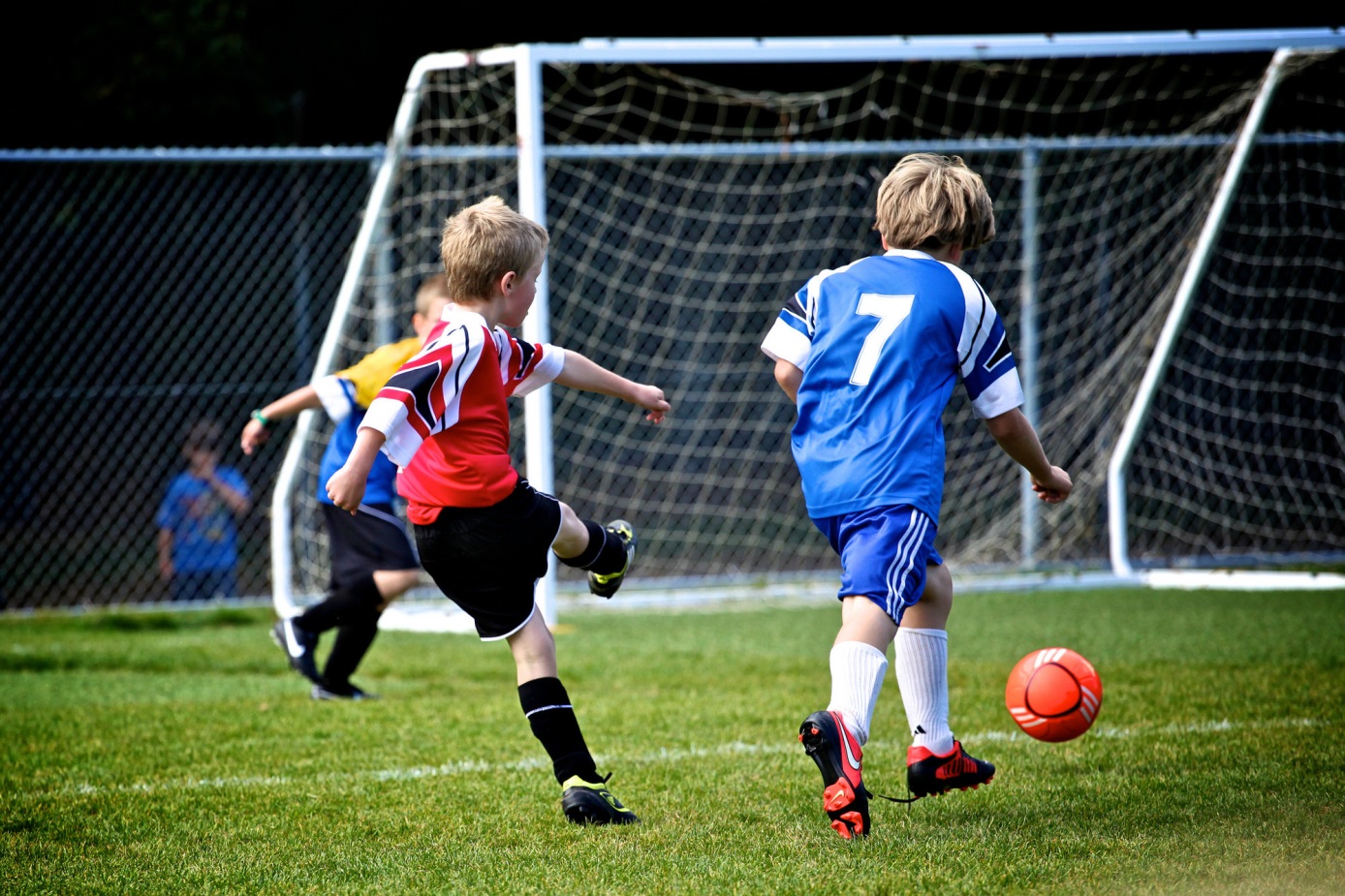 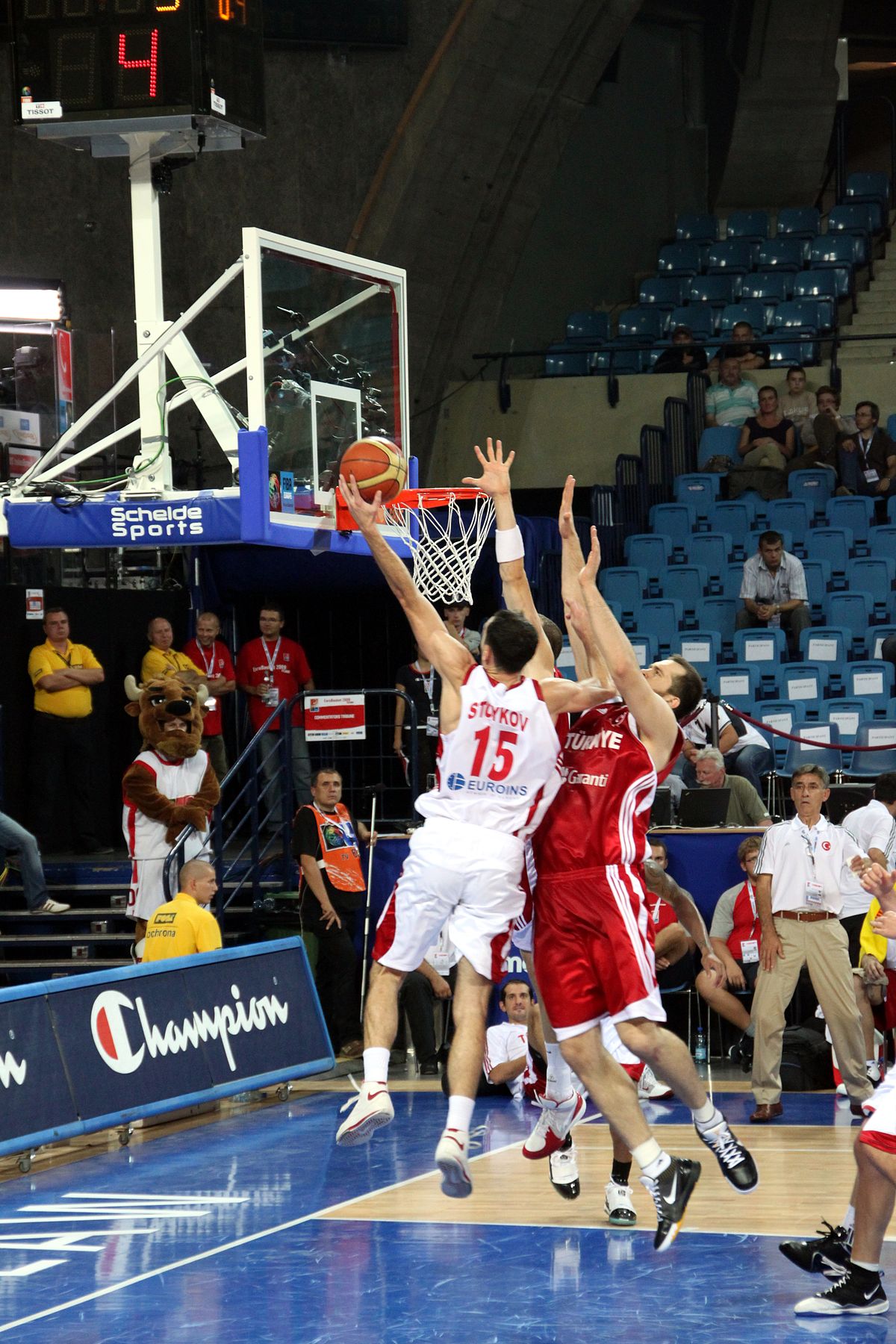 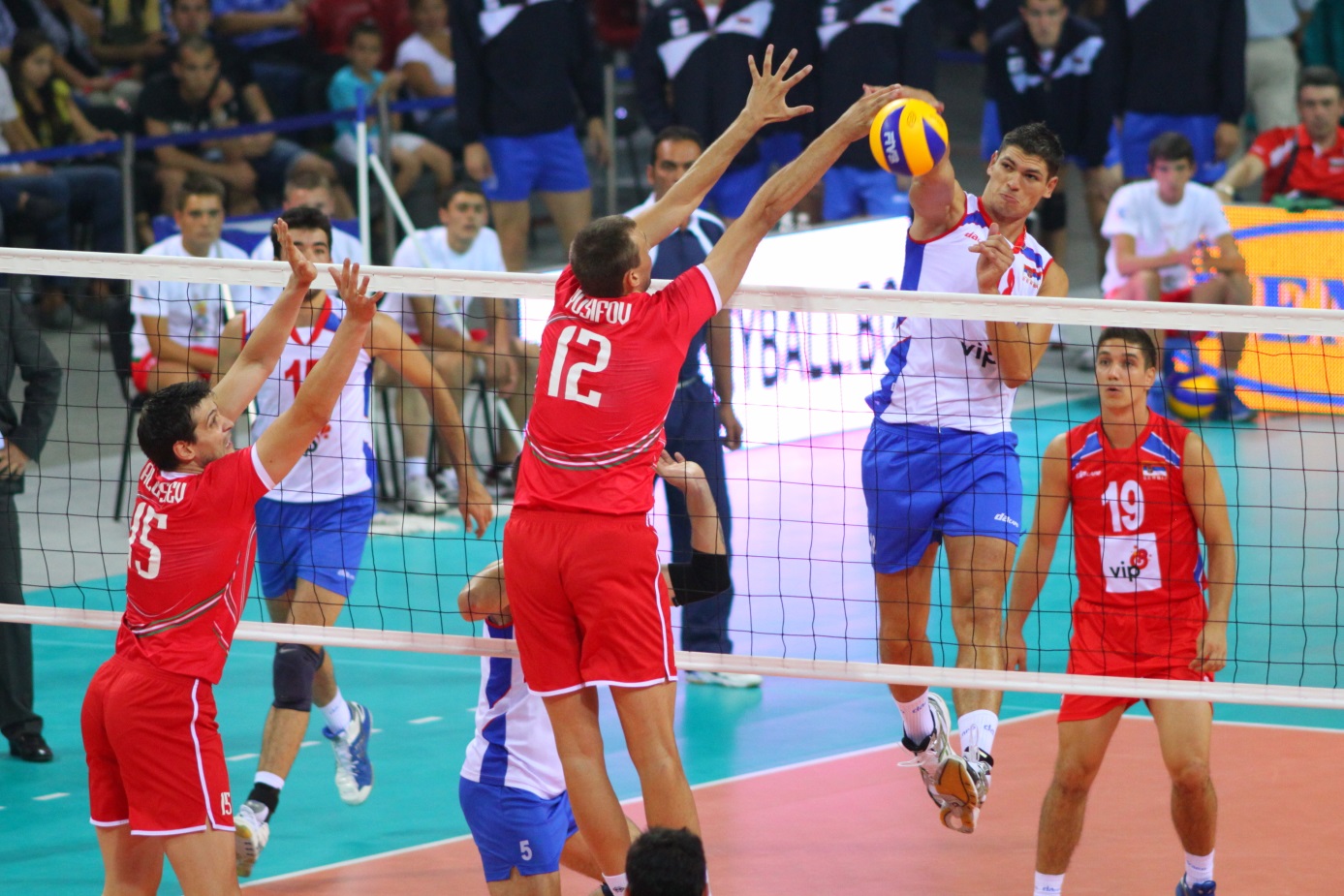 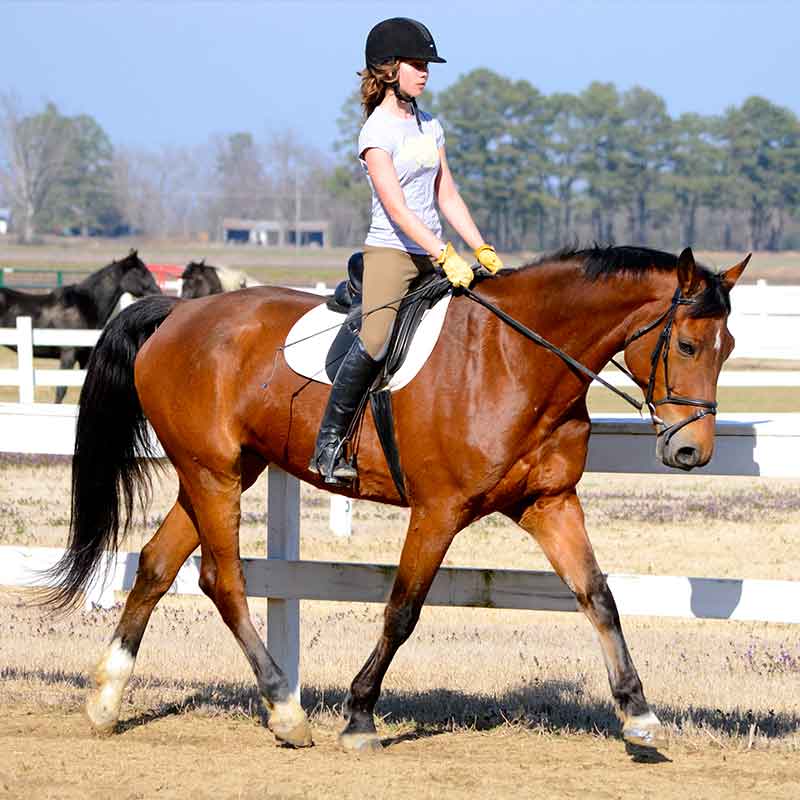 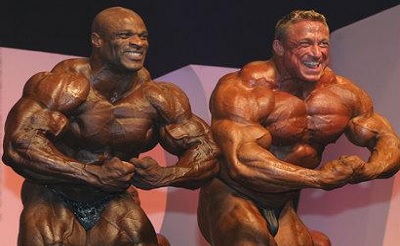 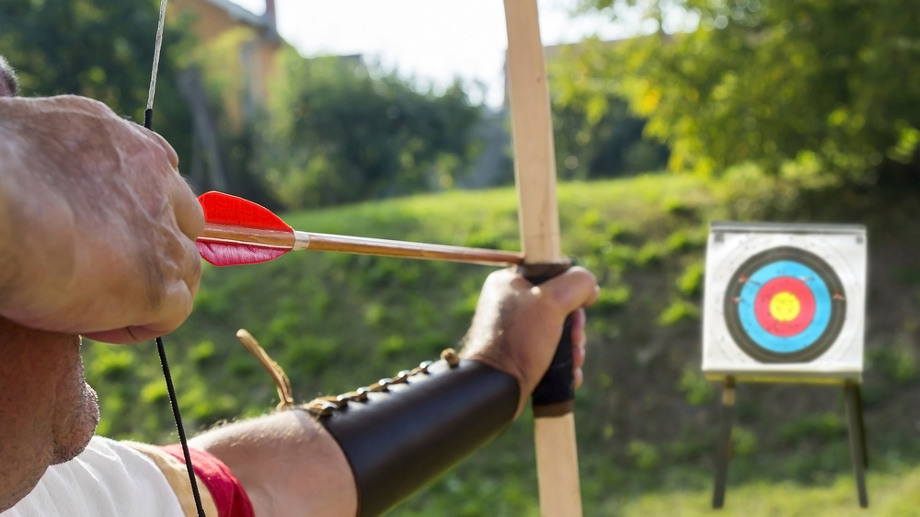 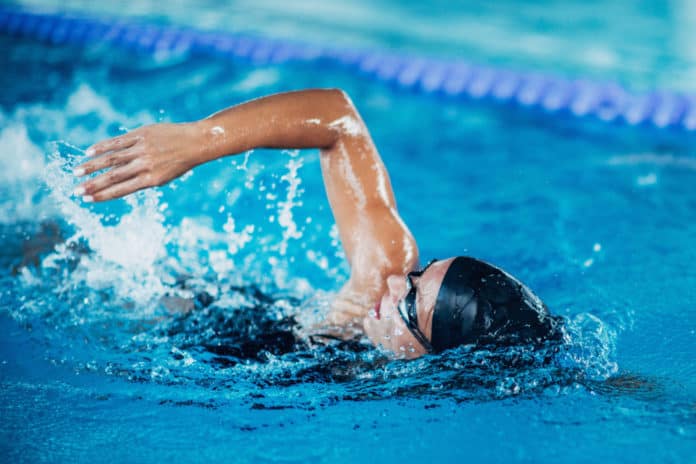 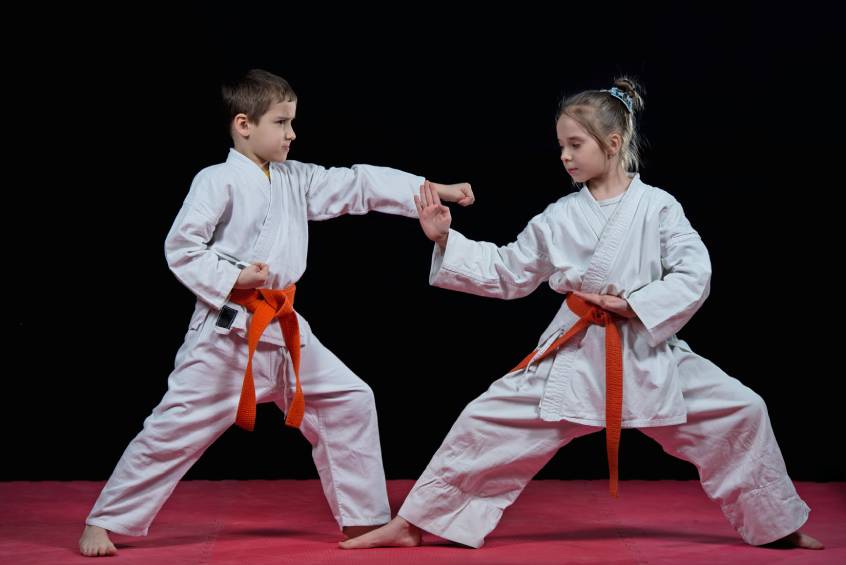 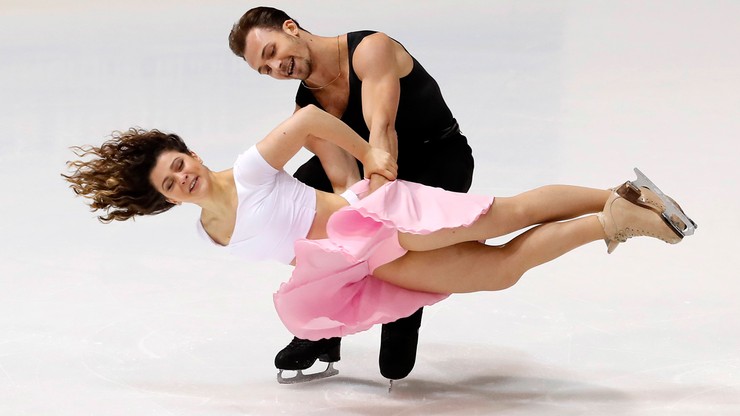 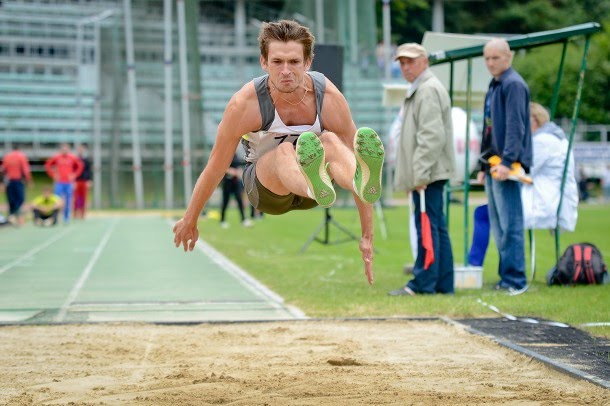 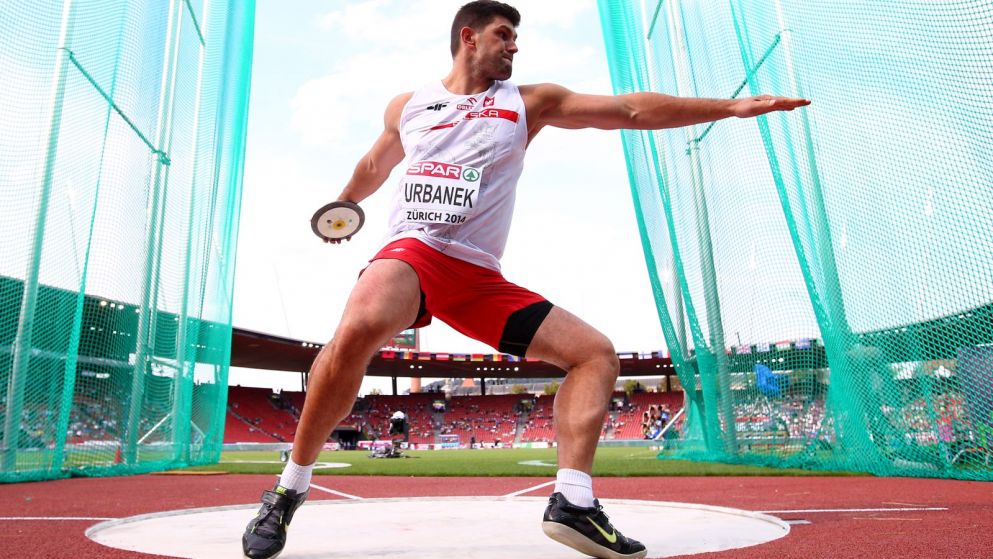 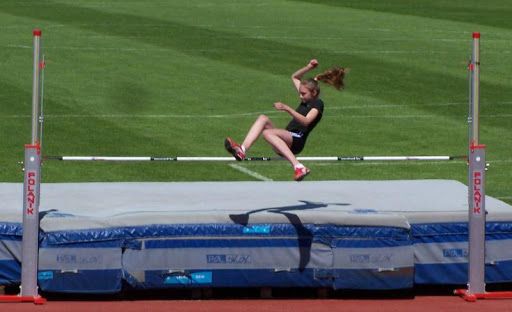 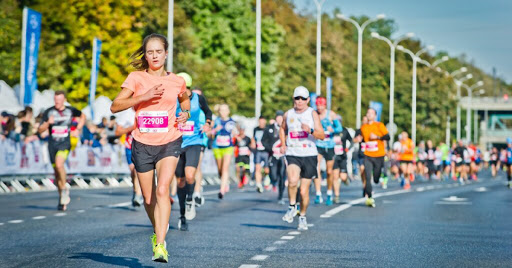 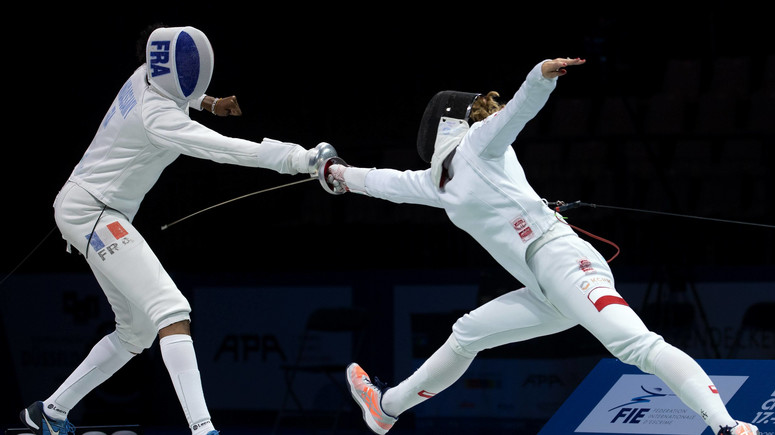 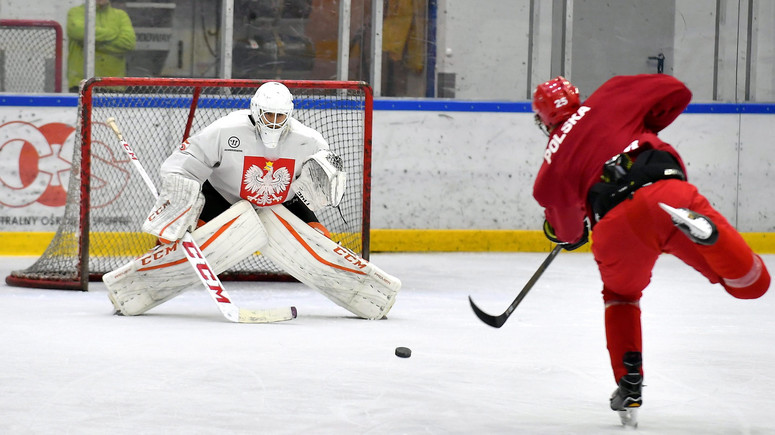 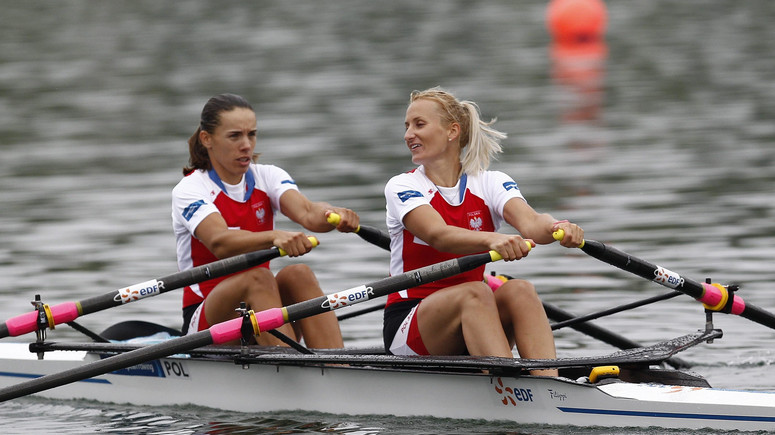 Jakie sporty znamy? – rozmowa kierowana. Rodzic kładzie przed sobą piłkę, okulary lub maskę do pływania i skakankę lub jakikolwiek inny przedmiot związany ze sportem i pyta dzieci, co te przedmioty mają ze sobą wspólnego. Rodzic inspiruje dzieci do spontanicznych wypowiedzi o sporcie: jakie znają sporty, które z nich uprawiają, które chciałyby uprawiać, które dyscypliny lubią i dlaczego, czy uprawianie sportu jest łatwe, co jest potrzebne do uprawiania sportu, czy człowiek odnosi jakiekolwiek korzyści z uprawiania sportu, czy uprawianie sportu może być niebezpieczne albo niezdrowe. Dzieci dzielą się swoimi doświadczeniami, opowiadają o sportach, które uprawiają, oglądają w telewizji. Rodzic podkreśla, jak ważny dla zdrowia jest ruch w każdym wieku.Dyscypliny sportowe – zabawa pantomimiczna. Rodzic przygotowuje karteczki z nazwami sportów. Dziecko losuje karteczkę, odczytuje nazwę i pokazuje daną dyscyplinę sportową za pomocą ruchu i gestów. Pozostali uczestnicy zabawy próbują odgadnąć jej nazwę. Jeśli to możliwe – rodzic prezentuje zdjęcia lub nagrania związane z tą dyscypliną. Przykłady dyscyplin: kolarstwotenis piłka nożna koszykówka siatkówka jeździectwokulturystykałucznictwo pływanie karate łyżwiarstwoskok w dalskok wzwyż rzut dyskiembieg szermierka hokej wioślarstwoNasz wolny czas – pogadanka. Dzieci próbują odpowiedzieć na pytania: Co to jest wolny czas, jak można go spędzać? Czy sport jest dobrym sposobem na spędzanie wolnego czasu? Jak nie powinno się spędzać wolnego czasu. Rodzic opowiada o symbolice kół olimpijskich, które oznaczają poszczególne kontynenty: niebieskie – Europę, czarne – Afrykę, żółte – Azję, czerwone – Amerykę, zielone – Australię, oraz pokazuje wymienione kontynenty na mapie lub globusie. Podaje również dodatkowe informacje o fladze olimpijskiej, która jest jednym z najważniejszych symboli olimpijskich, wciągana jest na maszt na stadionie olimpijskim podczas ceremonii otwarcia i pozostaje tam przez całe igrzyska. Olimpiada ma również swoje motto, które brzmi: „Szybciej – wyżej – silniej” i oznacza dążenie sportowców do bycia coraz lepszymi w swoich dyscyplinach.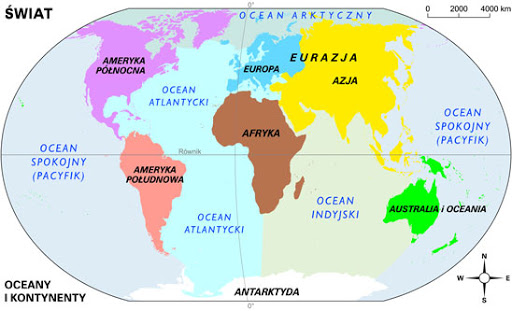 Sportowa gra planszowa – wykonanie planszy do gry . Dzieci samodzielnie, przygotowują gry planszowe. Pola w grze odrysowują od dwuzłotowych monet. Zaznaczają miejsce startu i metę. Pozostałe pola numerują. Sposób wykonania planszy i materiały plastyczne dzieci wybierają same według własnego uznania. Mogą rysować kredkami i flamastrami, wycinać gotowe elementy z czasopism, doklejać elementy wycięte z papieru kolorowego. Gra powinna opowiadać o sporcie, a zadania do wykonania na oznaczonych polach powinny być ćwiczeniami gimnastycznymi (określona liczba podskoków obunóż, skłonów, przysiadów, pajacyków, obrotów, podskoków na jednej nodze).Dzień dobry – zabawa językowa wspierająca kształtowanie umiejętności społecznych. Dzieci uczą się na pamięć krótkiej rymowanki o zwrotach grzecznościowych. Tekst można powtarzać wielokrotnie, podając sobie piłkę w kręgu, zgodnie z tempem recytowania. Można też zaproponować  dzieciom recytowanie na różne sposoby: miło i z uśmiechem, stanowczo, jak robot, jak duch, szeptem lub wymyślanie melodii do wiersza i prezentowanie swoich pomysłów .Dzień dobry. Dziękuję. Poproszę. Przepraszam. Pozdrawiam serdecznie. Serdecznie zapraszam. Ach, jakie to miłe. Pamiętaj koniecznie, do wszystkich i zawsze odzywać się grzecznie. Anna Pawłowska-NiedbałaSkoki w dal – zabawa ruchowa. Dzieci wybierają w ogrodzie najlepsze miejsce do skoków. Oznaczają miejsce wybicia, rysując patykiem linię na ziemi, skaczą w dal z zaznaczonego miejsca, a następnie mierzą długość skoku za pomocą stóp.Karty Pracy: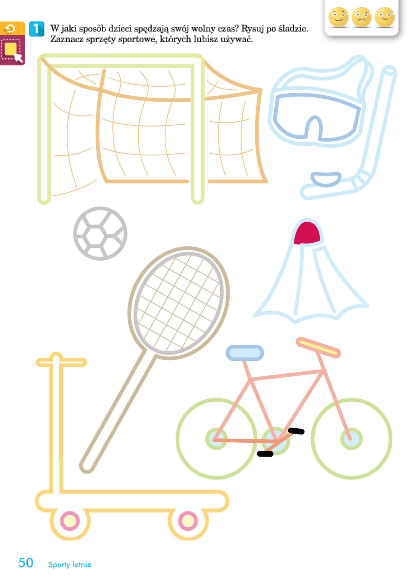 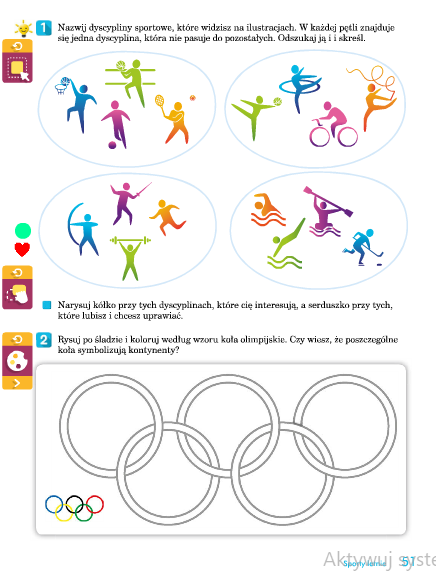 